COBRA BENEFIT ENROLLMENT / CHANGE FORM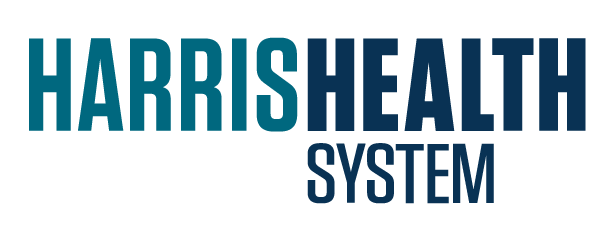 (PLEASE UPDATE ALL OF YOUR PERSONAL INFORMATION)2017 Annual Enrollment			  Change          Add         Drop    Employee Signature: _______________________________________________________ Date: _________________	SECTION I:  PARTICIPANT PERSONAL INFORMATIONSECTION I:  PARTICIPANT PERSONAL INFORMATIONSECTION I:  PARTICIPANT PERSONAL INFORMATIONSECTION I:  PARTICIPANT PERSONAL INFORMATIONSECTION I:  PARTICIPANT PERSONAL INFORMATIONSECTION I:  PARTICIPANT PERSONAL INFORMATIONSECTION I:  PARTICIPANT PERSONAL INFORMATIONSECTION I:  PARTICIPANT PERSONAL INFORMATIONSECTION I:  PARTICIPANT PERSONAL INFORMATIONSECTION I:  PARTICIPANT PERSONAL INFORMATIONSECTION I:  PARTICIPANT PERSONAL INFORMATIONSECTION I:  PARTICIPANT PERSONAL INFORMATIONSECTION I:  PARTICIPANT PERSONAL INFORMATIONEmployee Name:  Last, First, M.I.Employee Name:  Last, First, M.I.Employee Name:  Last, First, M.I.Employee Name:  Last, First, M.I.Employee Name:  Last, First, M.I.Social Security No.Social Security No.Social Security No.Employee IDEmployee IDEmployee IDFOR OFFICE USEFOR OFFICE USEEmployee Name:  Last, First, M.I.Employee Name:  Last, First, M.I.Employee Name:  Last, First, M.I.Employee Name:  Last, First, M.I.Employee Name:  Last, First, M.I.Social Security No.Social Security No.Social Security No.Employee IDEmployee IDEmployee IDDate Form Received:           ____/____/_____Date Form Processed:         ____/____/_____Date Form Received:           ____/____/_____Date Form Processed:         ____/____/_____Hire DateMarital StatusGenderGenderGenderBirth DateBirth DatePersonal EmailPersonal EmailPersonal EmailPersonal EmailDate Form Received:           ____/____/_____Date Form Processed:         ____/____/_____Date Form Received:           ____/____/_____Date Form Processed:         ____/____/_____Home Address:	Street			City		State		ZipHome Address:	Street			City		State		ZipHome Address:	Street			City		State		ZipHome Address:	Street			City		State		ZipHome Address:	Street			City		State		ZipHome Address:	Street			City		State		ZipHome Address:	Street			City		State		ZipHome Address:	Street			City		State		ZipHome Phone No.Home Phone No.Home Phone No.Date Form Received:           ____/____/_____Date Form Processed:         ____/____/_____Date Form Received:           ____/____/_____Date Form Processed:         ____/____/_____SECTION II:  HEALTHCARE ENROLLMENT / CHANGES (NOTE: Refer to the 2017 Benefits Resources Guidebook for detailed information regarding the following plans.)SECTION II:  HEALTHCARE ENROLLMENT / CHANGES (NOTE: Refer to the 2017 Benefits Resources Guidebook for detailed information regarding the following plans.)SECTION II:  HEALTHCARE ENROLLMENT / CHANGES (NOTE: Refer to the 2017 Benefits Resources Guidebook for detailed information regarding the following plans.)SECTION II:  HEALTHCARE ENROLLMENT / CHANGES (NOTE: Refer to the 2017 Benefits Resources Guidebook for detailed information regarding the following plans.)SECTION II:  HEALTHCARE ENROLLMENT / CHANGES (NOTE: Refer to the 2017 Benefits Resources Guidebook for detailed information regarding the following plans.)SECTION II:  HEALTHCARE ENROLLMENT / CHANGES (NOTE: Refer to the 2017 Benefits Resources Guidebook for detailed information regarding the following plans.)SECTION II:  HEALTHCARE ENROLLMENT / CHANGES (NOTE: Refer to the 2017 Benefits Resources Guidebook for detailed information regarding the following plans.)SECTION II:  HEALTHCARE ENROLLMENT / CHANGES (NOTE: Refer to the 2017 Benefits Resources Guidebook for detailed information regarding the following plans.)SECTION II:  HEALTHCARE ENROLLMENT / CHANGES (NOTE: Refer to the 2017 Benefits Resources Guidebook for detailed information regarding the following plans.)SECTION II:  HEALTHCARE ENROLLMENT / CHANGES (NOTE: Refer to the 2017 Benefits Resources Guidebook for detailed information regarding the following plans.)SECTION II:  HEALTHCARE ENROLLMENT / CHANGES (NOTE: Refer to the 2017 Benefits Resources Guidebook for detailed information regarding the following plans.)SECTION II:  HEALTHCARE ENROLLMENT / CHANGES (NOTE: Refer to the 2017 Benefits Resources Guidebook for detailed information regarding the following plans.)Medical PlanI elect option:          Low Deductible         KelseyCare                                  High Deductible   Employee Only   Employee + Spouse                Employee + Child(ren)   Employee + Family                  Decline / Cancel CoverageMedical PlanI elect option:          Low Deductible         KelseyCare                                  High Deductible   Employee Only   Employee + Spouse                Employee + Child(ren)   Employee + Family                  Decline / Cancel CoverageMedical PlanI elect option:          Low Deductible         KelseyCare                                  High Deductible   Employee Only   Employee + Spouse                Employee + Child(ren)   Employee + Family                  Decline / Cancel CoverageDental PlanI elect:               HMO         PPO   Employee Only   Employee + Spouse                Employee + Child(ren)   Employee + Family                  Decline / Cancel CoverageDental PlanI elect:               HMO         PPO   Employee Only   Employee + Spouse                Employee + Child(ren)   Employee + Family                  Decline / Cancel CoverageDental PlanI elect:               HMO         PPO   Employee Only   Employee + Spouse                Employee + Child(ren)   Employee + Family                  Decline / Cancel CoverageDental PlanI elect:               HMO         PPO   Employee Only   Employee + Spouse                Employee + Child(ren)   Employee + Family                  Decline / Cancel CoverageDental PlanI elect:               HMO         PPO   Employee Only   Employee + Spouse                Employee + Child(ren)   Employee + Family                  Decline / Cancel CoverageDental PlanI elect:               HMO         PPO   Employee Only   Employee + Spouse                Employee + Child(ren)   Employee + Family                  Decline / Cancel CoverageVision PlanI elect:               Vision    Employee Only   Employee + Spouse                Employee + Child(ren)   Employee + Family                  Decline / Cancel CoverageVision PlanI elect:               Vision    Employee Only   Employee + Spouse                Employee + Child(ren)   Employee + Family                  Decline / Cancel CoverageVision PlanI elect:               Vision    Employee Only   Employee + Spouse                Employee + Child(ren)   Employee + Family                  Decline / Cancel CoverageVision PlanI elect:               Vision    Employee Only   Employee + Spouse                Employee + Child(ren)   Employee + Family                  Decline / Cancel CoverageSECTION III:  COVERED DEPENDENTS (For additional dependents, please add them on a separate sheet of paper and attach to this form.) SECTION III:  COVERED DEPENDENTS (For additional dependents, please add them on a separate sheet of paper and attach to this form.) SECTION III:  COVERED DEPENDENTS (For additional dependents, please add them on a separate sheet of paper and attach to this form.) SECTION III:  COVERED DEPENDENTS (For additional dependents, please add them on a separate sheet of paper and attach to this form.) SECTION III:  COVERED DEPENDENTS (For additional dependents, please add them on a separate sheet of paper and attach to this form.) SECTION III:  COVERED DEPENDENTS (For additional dependents, please add them on a separate sheet of paper and attach to this form.) SECTION III:  COVERED DEPENDENTS (For additional dependents, please add them on a separate sheet of paper and attach to this form.) SECTION III:  COVERED DEPENDENTS (For additional dependents, please add them on a separate sheet of paper and attach to this form.) SECTION III:  COVERED DEPENDENTS (For additional dependents, please add them on a separate sheet of paper and attach to this form.) SECTION III:  COVERED DEPENDENTS (For additional dependents, please add them on a separate sheet of paper and attach to this form.) SECTION III:  COVERED DEPENDENTS (For additional dependents, please add them on a separate sheet of paper and attach to this form.) SECTION III:  COVERED DEPENDENTS (For additional dependents, please add them on a separate sheet of paper and attach to this form.) SECTION III:  COVERED DEPENDENTS (For additional dependents, please add them on a separate sheet of paper and attach to this form.) Name of Dependent (s)(Last, First, M.I.)Name of Dependent (s)(Last, First, M.I.)Name of Dependent (s)(Last, First, M.I.)Name of Dependent (s)(Last, First, M.I.)GenderGenderDate of BirthSocial Security No.Social Security No.Social Security No.RelationshipRelationshipRelationshipSECTION IV:  OTHER HEALTHCARE COVERAGE SECTION IV:  OTHER HEALTHCARE COVERAGE SECTION IV:  OTHER HEALTHCARE COVERAGE SECTION IV:  OTHER HEALTHCARE COVERAGE SECTION IV:  OTHER HEALTHCARE COVERAGE SECTION IV:  OTHER HEALTHCARE COVERAGE SECTION IV:  OTHER HEALTHCARE COVERAGE SECTION IV:  OTHER HEALTHCARE COVERAGE SECTION IV:  OTHER HEALTHCARE COVERAGE SECTION IV:  OTHER HEALTHCARE COVERAGE SECTION IV:  OTHER HEALTHCARE COVERAGE SECTION IV:  OTHER HEALTHCARE COVERAGE SECTION IV:  OTHER HEALTHCARE COVERAGE Do you or your dependents have other health insurance under a group plan or Medicare? If yes, contact CIGNA at 800.244.6224 and provide other coverage informationDo you or your dependents have other health insurance under a group plan or Medicare? If yes, contact CIGNA at 800.244.6224 and provide other coverage informationDo you or your dependents have other health insurance under a group plan or Medicare? If yes, contact CIGNA at 800.244.6224 and provide other coverage informationDo you or your dependents have other health insurance under a group plan or Medicare? If yes, contact CIGNA at 800.244.6224 and provide other coverage informationDo you or your dependents have other health insurance under a group plan or Medicare? If yes, contact CIGNA at 800.244.6224 and provide other coverage informationDo you or your dependents have other health insurance under a group plan or Medicare? If yes, contact CIGNA at 800.244.6224 and provide other coverage informationDo you or your dependents have other health insurance under a group plan or Medicare? If yes, contact CIGNA at 800.244.6224 and provide other coverage informationDo you or your dependents have other health insurance under a group plan or Medicare? If yes, contact CIGNA at 800.244.6224 and provide other coverage informationDo you or your dependents have other health insurance under a group plan or Medicare? If yes, contact CIGNA at 800.244.6224 and provide other coverage informationDo you or your dependents have other health insurance under a group plan or Medicare? If yes, contact CIGNA at 800.244.6224 and provide other coverage informationDo you or your dependents have other health insurance under a group plan or Medicare? If yes, contact CIGNA at 800.244.6224 and provide other coverage informationDo you or your dependents have other health insurance under a group plan or Medicare? If yes, contact CIGNA at 800.244.6224 and provide other coverage informationDo you or your dependents have other health insurance under a group plan or Medicare? If yes, contact CIGNA at 800.244.6224 and provide other coverage informationSECTION V:   IMPORTANT MESSAGESECTION V:   IMPORTANT MESSAGESECTION V:   IMPORTANT MESSAGESECTION V:   IMPORTANT MESSAGESECTION V:   IMPORTANT MESSAGESECTION V:   IMPORTANT MESSAGESECTION V:   IMPORTANT MESSAGESECTION V:   IMPORTANT MESSAGESECTION V:   IMPORTANT MESSAGESECTION V:   IMPORTANT MESSAGESECTION V:   IMPORTANT MESSAGESECTION V:   IMPORTANT MESSAGESECTION V:   IMPORTANT MESSAGEThis enrollment does not guarantee benefits coverage for newly enrolled or re-enrolled dependents. Final eligibility will be determined by the Employee Benefits Department. Dependent eligibility documentation for newly or re-enrolled dependents must be submitted no later than January 23, 2017 via fax or mail to:                Attention: Employee Benefits DepartmentFax: 713-440-5575 Mail: 2525 Holly Hall          Houston, TX 77054Once submitted, this election will take effect on March 1, 2017.This enrollment does not guarantee benefits coverage for newly enrolled or re-enrolled dependents. Final eligibility will be determined by the Employee Benefits Department. Dependent eligibility documentation for newly or re-enrolled dependents must be submitted no later than January 23, 2017 via fax or mail to:                Attention: Employee Benefits DepartmentFax: 713-440-5575 Mail: 2525 Holly Hall          Houston, TX 77054Once submitted, this election will take effect on March 1, 2017.This enrollment does not guarantee benefits coverage for newly enrolled or re-enrolled dependents. Final eligibility will be determined by the Employee Benefits Department. Dependent eligibility documentation for newly or re-enrolled dependents must be submitted no later than January 23, 2017 via fax or mail to:                Attention: Employee Benefits DepartmentFax: 713-440-5575 Mail: 2525 Holly Hall          Houston, TX 77054Once submitted, this election will take effect on March 1, 2017.This enrollment does not guarantee benefits coverage for newly enrolled or re-enrolled dependents. Final eligibility will be determined by the Employee Benefits Department. Dependent eligibility documentation for newly or re-enrolled dependents must be submitted no later than January 23, 2017 via fax or mail to:                Attention: Employee Benefits DepartmentFax: 713-440-5575 Mail: 2525 Holly Hall          Houston, TX 77054Once submitted, this election will take effect on March 1, 2017.This enrollment does not guarantee benefits coverage for newly enrolled or re-enrolled dependents. Final eligibility will be determined by the Employee Benefits Department. Dependent eligibility documentation for newly or re-enrolled dependents must be submitted no later than January 23, 2017 via fax or mail to:                Attention: Employee Benefits DepartmentFax: 713-440-5575 Mail: 2525 Holly Hall          Houston, TX 77054Once submitted, this election will take effect on March 1, 2017.This enrollment does not guarantee benefits coverage for newly enrolled or re-enrolled dependents. Final eligibility will be determined by the Employee Benefits Department. Dependent eligibility documentation for newly or re-enrolled dependents must be submitted no later than January 23, 2017 via fax or mail to:                Attention: Employee Benefits DepartmentFax: 713-440-5575 Mail: 2525 Holly Hall          Houston, TX 77054Once submitted, this election will take effect on March 1, 2017.This enrollment does not guarantee benefits coverage for newly enrolled or re-enrolled dependents. Final eligibility will be determined by the Employee Benefits Department. Dependent eligibility documentation for newly or re-enrolled dependents must be submitted no later than January 23, 2017 via fax or mail to:                Attention: Employee Benefits DepartmentFax: 713-440-5575 Mail: 2525 Holly Hall          Houston, TX 77054Once submitted, this election will take effect on March 1, 2017.This enrollment does not guarantee benefits coverage for newly enrolled or re-enrolled dependents. Final eligibility will be determined by the Employee Benefits Department. Dependent eligibility documentation for newly or re-enrolled dependents must be submitted no later than January 23, 2017 via fax or mail to:                Attention: Employee Benefits DepartmentFax: 713-440-5575 Mail: 2525 Holly Hall          Houston, TX 77054Once submitted, this election will take effect on March 1, 2017.This enrollment does not guarantee benefits coverage for newly enrolled or re-enrolled dependents. Final eligibility will be determined by the Employee Benefits Department. Dependent eligibility documentation for newly or re-enrolled dependents must be submitted no later than January 23, 2017 via fax or mail to:                Attention: Employee Benefits DepartmentFax: 713-440-5575 Mail: 2525 Holly Hall          Houston, TX 77054Once submitted, this election will take effect on March 1, 2017.This enrollment does not guarantee benefits coverage for newly enrolled or re-enrolled dependents. Final eligibility will be determined by the Employee Benefits Department. Dependent eligibility documentation for newly or re-enrolled dependents must be submitted no later than January 23, 2017 via fax or mail to:                Attention: Employee Benefits DepartmentFax: 713-440-5575 Mail: 2525 Holly Hall          Houston, TX 77054Once submitted, this election will take effect on March 1, 2017.This enrollment does not guarantee benefits coverage for newly enrolled or re-enrolled dependents. Final eligibility will be determined by the Employee Benefits Department. Dependent eligibility documentation for newly or re-enrolled dependents must be submitted no later than January 23, 2017 via fax or mail to:                Attention: Employee Benefits DepartmentFax: 713-440-5575 Mail: 2525 Holly Hall          Houston, TX 77054Once submitted, this election will take effect on March 1, 2017.This enrollment does not guarantee benefits coverage for newly enrolled or re-enrolled dependents. Final eligibility will be determined by the Employee Benefits Department. Dependent eligibility documentation for newly or re-enrolled dependents must be submitted no later than January 23, 2017 via fax or mail to:                Attention: Employee Benefits DepartmentFax: 713-440-5575 Mail: 2525 Holly Hall          Houston, TX 77054Once submitted, this election will take effect on March 1, 2017.This enrollment does not guarantee benefits coverage for newly enrolled or re-enrolled dependents. Final eligibility will be determined by the Employee Benefits Department. Dependent eligibility documentation for newly or re-enrolled dependents must be submitted no later than January 23, 2017 via fax or mail to:                Attention: Employee Benefits DepartmentFax: 713-440-5575 Mail: 2525 Holly Hall          Houston, TX 77054Once submitted, this election will take effect on March 1, 2017.I understand that it is my responsibility to notify Harris Health System within 31 days of a family status change. I understand that my medical, dental, and vision benefits plans require that my election remain unchanged for the entire year unless I have a qualified family status change.  I hereby certify the above information to be true to the best of my knowledge and the dependents for which I am requesting coverage are eligible as defined by the Harris Health System eligibility rules. TERMS & CONDITIONS: Your participation in the Harris Health System Health & Welfare plans and coverages is, in all events, subject to the terms and conditions of the actual plan documents, insurance agreements and applicable laws, any of which may be amended from time to time. Your attention is particularly directed to the following items:  FRAUD: Any person who, with intent to defraud or knowing that he is facilitating a fraud against an insurer, submits an application or files a claim containing false or deceptive statements, may be guilty of insurance fraud.  MISREPRESENTATION: Penalties may include immediate and permanent loss of Harris Health System benefits.  By signing below, I acknowledge and agree to all of the terms and conditions outlined within this document.I understand that it is my responsibility to notify Harris Health System within 31 days of a family status change. I understand that my medical, dental, and vision benefits plans require that my election remain unchanged for the entire year unless I have a qualified family status change.  I hereby certify the above information to be true to the best of my knowledge and the dependents for which I am requesting coverage are eligible as defined by the Harris Health System eligibility rules. TERMS & CONDITIONS: Your participation in the Harris Health System Health & Welfare plans and coverages is, in all events, subject to the terms and conditions of the actual plan documents, insurance agreements and applicable laws, any of which may be amended from time to time. Your attention is particularly directed to the following items:  FRAUD: Any person who, with intent to defraud or knowing that he is facilitating a fraud against an insurer, submits an application or files a claim containing false or deceptive statements, may be guilty of insurance fraud.  MISREPRESENTATION: Penalties may include immediate and permanent loss of Harris Health System benefits.  By signing below, I acknowledge and agree to all of the terms and conditions outlined within this document.I understand that it is my responsibility to notify Harris Health System within 31 days of a family status change. I understand that my medical, dental, and vision benefits plans require that my election remain unchanged for the entire year unless I have a qualified family status change.  I hereby certify the above information to be true to the best of my knowledge and the dependents for which I am requesting coverage are eligible as defined by the Harris Health System eligibility rules. TERMS & CONDITIONS: Your participation in the Harris Health System Health & Welfare plans and coverages is, in all events, subject to the terms and conditions of the actual plan documents, insurance agreements and applicable laws, any of which may be amended from time to time. Your attention is particularly directed to the following items:  FRAUD: Any person who, with intent to defraud or knowing that he is facilitating a fraud against an insurer, submits an application or files a claim containing false or deceptive statements, may be guilty of insurance fraud.  MISREPRESENTATION: Penalties may include immediate and permanent loss of Harris Health System benefits.  By signing below, I acknowledge and agree to all of the terms and conditions outlined within this document.I understand that it is my responsibility to notify Harris Health System within 31 days of a family status change. I understand that my medical, dental, and vision benefits plans require that my election remain unchanged for the entire year unless I have a qualified family status change.  I hereby certify the above information to be true to the best of my knowledge and the dependents for which I am requesting coverage are eligible as defined by the Harris Health System eligibility rules. TERMS & CONDITIONS: Your participation in the Harris Health System Health & Welfare plans and coverages is, in all events, subject to the terms and conditions of the actual plan documents, insurance agreements and applicable laws, any of which may be amended from time to time. Your attention is particularly directed to the following items:  FRAUD: Any person who, with intent to defraud or knowing that he is facilitating a fraud against an insurer, submits an application or files a claim containing false or deceptive statements, may be guilty of insurance fraud.  MISREPRESENTATION: Penalties may include immediate and permanent loss of Harris Health System benefits.  By signing below, I acknowledge and agree to all of the terms and conditions outlined within this document.I understand that it is my responsibility to notify Harris Health System within 31 days of a family status change. I understand that my medical, dental, and vision benefits plans require that my election remain unchanged for the entire year unless I have a qualified family status change.  I hereby certify the above information to be true to the best of my knowledge and the dependents for which I am requesting coverage are eligible as defined by the Harris Health System eligibility rules. TERMS & CONDITIONS: Your participation in the Harris Health System Health & Welfare plans and coverages is, in all events, subject to the terms and conditions of the actual plan documents, insurance agreements and applicable laws, any of which may be amended from time to time. Your attention is particularly directed to the following items:  FRAUD: Any person who, with intent to defraud or knowing that he is facilitating a fraud against an insurer, submits an application or files a claim containing false or deceptive statements, may be guilty of insurance fraud.  MISREPRESENTATION: Penalties may include immediate and permanent loss of Harris Health System benefits.  By signing below, I acknowledge and agree to all of the terms and conditions outlined within this document.I understand that it is my responsibility to notify Harris Health System within 31 days of a family status change. I understand that my medical, dental, and vision benefits plans require that my election remain unchanged for the entire year unless I have a qualified family status change.  I hereby certify the above information to be true to the best of my knowledge and the dependents for which I am requesting coverage are eligible as defined by the Harris Health System eligibility rules. TERMS & CONDITIONS: Your participation in the Harris Health System Health & Welfare plans and coverages is, in all events, subject to the terms and conditions of the actual plan documents, insurance agreements and applicable laws, any of which may be amended from time to time. Your attention is particularly directed to the following items:  FRAUD: Any person who, with intent to defraud or knowing that he is facilitating a fraud against an insurer, submits an application or files a claim containing false or deceptive statements, may be guilty of insurance fraud.  MISREPRESENTATION: Penalties may include immediate and permanent loss of Harris Health System benefits.  By signing below, I acknowledge and agree to all of the terms and conditions outlined within this document.I understand that it is my responsibility to notify Harris Health System within 31 days of a family status change. I understand that my medical, dental, and vision benefits plans require that my election remain unchanged for the entire year unless I have a qualified family status change.  I hereby certify the above information to be true to the best of my knowledge and the dependents for which I am requesting coverage are eligible as defined by the Harris Health System eligibility rules. TERMS & CONDITIONS: Your participation in the Harris Health System Health & Welfare plans and coverages is, in all events, subject to the terms and conditions of the actual plan documents, insurance agreements and applicable laws, any of which may be amended from time to time. Your attention is particularly directed to the following items:  FRAUD: Any person who, with intent to defraud or knowing that he is facilitating a fraud against an insurer, submits an application or files a claim containing false or deceptive statements, may be guilty of insurance fraud.  MISREPRESENTATION: Penalties may include immediate and permanent loss of Harris Health System benefits.  By signing below, I acknowledge and agree to all of the terms and conditions outlined within this document.I understand that it is my responsibility to notify Harris Health System within 31 days of a family status change. I understand that my medical, dental, and vision benefits plans require that my election remain unchanged for the entire year unless I have a qualified family status change.  I hereby certify the above information to be true to the best of my knowledge and the dependents for which I am requesting coverage are eligible as defined by the Harris Health System eligibility rules. TERMS & CONDITIONS: Your participation in the Harris Health System Health & Welfare plans and coverages is, in all events, subject to the terms and conditions of the actual plan documents, insurance agreements and applicable laws, any of which may be amended from time to time. Your attention is particularly directed to the following items:  FRAUD: Any person who, with intent to defraud or knowing that he is facilitating a fraud against an insurer, submits an application or files a claim containing false or deceptive statements, may be guilty of insurance fraud.  MISREPRESENTATION: Penalties may include immediate and permanent loss of Harris Health System benefits.  By signing below, I acknowledge and agree to all of the terms and conditions outlined within this document.I understand that it is my responsibility to notify Harris Health System within 31 days of a family status change. I understand that my medical, dental, and vision benefits plans require that my election remain unchanged for the entire year unless I have a qualified family status change.  I hereby certify the above information to be true to the best of my knowledge and the dependents for which I am requesting coverage are eligible as defined by the Harris Health System eligibility rules. TERMS & CONDITIONS: Your participation in the Harris Health System Health & Welfare plans and coverages is, in all events, subject to the terms and conditions of the actual plan documents, insurance agreements and applicable laws, any of which may be amended from time to time. Your attention is particularly directed to the following items:  FRAUD: Any person who, with intent to defraud or knowing that he is facilitating a fraud against an insurer, submits an application or files a claim containing false or deceptive statements, may be guilty of insurance fraud.  MISREPRESENTATION: Penalties may include immediate and permanent loss of Harris Health System benefits.  By signing below, I acknowledge and agree to all of the terms and conditions outlined within this document.I understand that it is my responsibility to notify Harris Health System within 31 days of a family status change. I understand that my medical, dental, and vision benefits plans require that my election remain unchanged for the entire year unless I have a qualified family status change.  I hereby certify the above information to be true to the best of my knowledge and the dependents for which I am requesting coverage are eligible as defined by the Harris Health System eligibility rules. TERMS & CONDITIONS: Your participation in the Harris Health System Health & Welfare plans and coverages is, in all events, subject to the terms and conditions of the actual plan documents, insurance agreements and applicable laws, any of which may be amended from time to time. Your attention is particularly directed to the following items:  FRAUD: Any person who, with intent to defraud or knowing that he is facilitating a fraud against an insurer, submits an application or files a claim containing false or deceptive statements, may be guilty of insurance fraud.  MISREPRESENTATION: Penalties may include immediate and permanent loss of Harris Health System benefits.  By signing below, I acknowledge and agree to all of the terms and conditions outlined within this document.I understand that it is my responsibility to notify Harris Health System within 31 days of a family status change. I understand that my medical, dental, and vision benefits plans require that my election remain unchanged for the entire year unless I have a qualified family status change.  I hereby certify the above information to be true to the best of my knowledge and the dependents for which I am requesting coverage are eligible as defined by the Harris Health System eligibility rules. TERMS & CONDITIONS: Your participation in the Harris Health System Health & Welfare plans and coverages is, in all events, subject to the terms and conditions of the actual plan documents, insurance agreements and applicable laws, any of which may be amended from time to time. Your attention is particularly directed to the following items:  FRAUD: Any person who, with intent to defraud or knowing that he is facilitating a fraud against an insurer, submits an application or files a claim containing false or deceptive statements, may be guilty of insurance fraud.  MISREPRESENTATION: Penalties may include immediate and permanent loss of Harris Health System benefits.  By signing below, I acknowledge and agree to all of the terms and conditions outlined within this document.I understand that it is my responsibility to notify Harris Health System within 31 days of a family status change. I understand that my medical, dental, and vision benefits plans require that my election remain unchanged for the entire year unless I have a qualified family status change.  I hereby certify the above information to be true to the best of my knowledge and the dependents for which I am requesting coverage are eligible as defined by the Harris Health System eligibility rules. TERMS & CONDITIONS: Your participation in the Harris Health System Health & Welfare plans and coverages is, in all events, subject to the terms and conditions of the actual plan documents, insurance agreements and applicable laws, any of which may be amended from time to time. Your attention is particularly directed to the following items:  FRAUD: Any person who, with intent to defraud or knowing that he is facilitating a fraud against an insurer, submits an application or files a claim containing false or deceptive statements, may be guilty of insurance fraud.  MISREPRESENTATION: Penalties may include immediate and permanent loss of Harris Health System benefits.  By signing below, I acknowledge and agree to all of the terms and conditions outlined within this document.I understand that it is my responsibility to notify Harris Health System within 31 days of a family status change. I understand that my medical, dental, and vision benefits plans require that my election remain unchanged for the entire year unless I have a qualified family status change.  I hereby certify the above information to be true to the best of my knowledge and the dependents for which I am requesting coverage are eligible as defined by the Harris Health System eligibility rules. TERMS & CONDITIONS: Your participation in the Harris Health System Health & Welfare plans and coverages is, in all events, subject to the terms and conditions of the actual plan documents, insurance agreements and applicable laws, any of which may be amended from time to time. Your attention is particularly directed to the following items:  FRAUD: Any person who, with intent to defraud or knowing that he is facilitating a fraud against an insurer, submits an application or files a claim containing false or deceptive statements, may be guilty of insurance fraud.  MISREPRESENTATION: Penalties may include immediate and permanent loss of Harris Health System benefits.  By signing below, I acknowledge and agree to all of the terms and conditions outlined within this document.